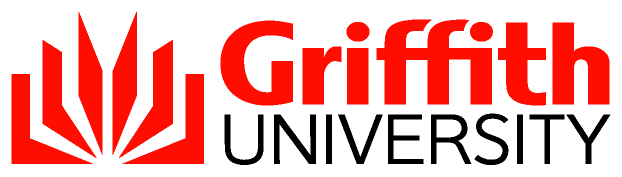 Student Communication PolicyCONTEXTThe University is committed to ensuring that communication between the University and its students is reliable, relevant, timely, efficient and effective.  Communications between the University and its students should enhance the student experience – enabling successful transmission of information, reducing duplication and minimising email.SCOPEThis policy applies to all university wide, cohort and/or segmented audience communications, between the University and all prospective and current students and graduates or alumni.One-to-one enquiry or transactional communications are the responsibility of individual business units or elements (including course-related communications between course convenors and their students).  For example (but not limited to), advising:the outcome of an assessment applicationwhen a grade has been changedthe outcome of a concern relating to academic integrity or issues of academic performanceabout exclusion and student misconduct.PRINCIPLESThe University’s communication strategy relies on collaboration and forward planning across all areas of the University to ensure:authenticity and accuracy of communication, through continued curation and clear lines of responsibility for contentclear, engaging, accurate and effective content, through appropriate application of Brand Identity and the Griffith Writing and Editing Guide to ensure brand consistency (i.e. language, tone, look and feel) while taking appropriate account of diverse audiencesefficient and timely distribution with consistent, clear and equitable access (see Accessibility Principles) through the use of primary channels (the Virtual Learning Environment for Academic, myGriffith for administrative), supplemented where appropriate by secondary channels suitable for message type, collaboration level and urgencytargeted, student centered communication achieved through audience profiling and segmentationprovision of self-identified interest mechanisms, opt in or out provisions and unsubscribe options for all non-compliance communicationsrecognition of the stages of the student lifecycle, and that student engagement and identity is primarily centred around program or disciplinecontinued improvement through measurement and review.Communications may be oral or written and utilise telephone, digital and hardcopy channels or be face-to-face depending on the nature, timeliness, location, speed of delivery and audience for the communication.RESPONSIBLE OFFICERS AND APPROVING AUTHORITIESAs the University’s strategy is for planned communications with minimal impromptu instances, approvals will generally be sought and granted at the communications planning stage.Emergency, crisis and student critical communications are covered by the following, related documents:Emergency Management PlanCrisis Management PlanStudent Critical Incident Management PolicyStudent Critical Incident Management ProcedureApproval delegations for other communications are outlined below under the broad cohort groupings:4.1	Academic and Learning and Teaching CommunicationsThe University recognises that communications between academics and students are at the core of a student’s learning and teaching experience, and as such, the following approvals and aggregations apply to communications specifically related to learning engagement and cohort identity at program and Group level.AggregationsThe process of careful and considered collation of communications to ensure, wherever practicable, individual messages may be combined to reduce the volume of communications (particularly emails) being sent to students.AggregatorThe officer responsible for the appropriate aggregation of messages.ApproverThe senior officer responsible for authorising the release of communications.GOVERNANCEThe following committees are responsible for oversight, monitoring, evaluation and reporting of student communications:RECORDS MANAGEMENTGriffith University is obliged to comply with record management legislation.  All staff are personally accountable for the correct management of documents and records (including electronic records) generated in the course of their duties or under their direct control.  Staff and business units involved in communicating with students are responsible for complying with the University’s Information Management Policy.Approving authorityAcademic CommitteeApproval date14 March 2019 (revised)AdvisorRegistrar | Student Life
registrar@griffith.edu.auNext scheduled review2024 (Currently under review)Document URLhttp://policies.griffith.edu.au/pdf/Student Communication Policy.pdfDocument Number2020/2001063DescriptionThis policy outlines the principles and practices for reliable, timely, effective and efficient communication between the University, its future and current students and its graduates. One-to-one enquiry or transactional communications are the responsibility of individual business units or elements(including course-related communications between course convenors and their students).Related documentsGriffith University Code of ConductGriffith University Privacy PlanStudent Charter FrameworkEquity, Diversity and Inclusion PolicySchedule A: SMS for Current Students GuidelinesSchedule B: Broadcast Email for Current Students GuidelinesSchedule C: myOrientation GuidelinesSchedule D: myGriffith GuidelinesSurveying of Griffith Students and Staff PolicyConflict of Interest PolicyInformation Management PolicyEmergency Management PlanCrisis Management PlanStudent Critical Incident Management PolicyStudent Critical Incident Management ProcedureStudent Conduct, Safety and Wellbeing PolicyStudent General Conduct ProcedureInformation Technology Code of PracticeStudent Misconduct PolicyStudent Academic Integrity PolicySpam Act 2003Griffith BrandGriffith Writing and Editing GuideBest Practice Examples (Accessibility Principles)Virtual Learning EnvironmentStudents with Disabilities PolicyGriffith University Code of ConductGriffith University Privacy PlanStudent Charter FrameworkEquity, Diversity and Inclusion PolicySchedule A: SMS for Current Students GuidelinesSchedule B: Broadcast Email for Current Students GuidelinesSchedule C: myOrientation GuidelinesSchedule D: myGriffith GuidelinesSurveying of Griffith Students and Staff PolicyConflict of Interest PolicyInformation Management PolicyEmergency Management PlanCrisis Management PlanStudent Critical Incident Management PolicyStudent Critical Incident Management ProcedureStudent Conduct, Safety and Wellbeing PolicyStudent General Conduct ProcedureInformation Technology Code of PracticeStudent Misconduct PolicyStudent Academic Integrity PolicySpam Act 2003Griffith BrandGriffith Writing and Editing GuideBest Practice Examples (Accessibility Principles)Virtual Learning EnvironmentStudents with Disabilities Policy[Context] [Scope] [Principles] [Responsible Officers and Approving Authorities] [Governance] [Records Management] [Context] [Scope] [Principles] [Responsible Officers and Approving Authorities] [Governance] [Records Management] AudienceSenior Approving OfficerDelegated Approving OfficerProspective students – defined as any prospective student up to the point of matriculation, or prospective HDR Candidate.Deputy Director, AdvancementVice President (Marketing and Communication)Prospective students – defined as any prospective student up to the point of matriculation, or prospective HDR Candidate.Vice President (Global)Director, Griffith InternationalProspective students – defined as any prospective student up to the point of matriculation, or prospective HDR Candidate.Deputy Vice Chancellor (Research) – for HDR CandidatesDean, Griffith Graduate Research School (for HDR Candidates)Prospective students – defined as any prospective student up to the point of matriculation, or prospective HDR Candidate.Group Pro Vice ChancellorDelegated DeanProspective students – defined as any prospective student up to the point of matriculation, or prospective HDR Candidate.ProvostRegistrarCurrent students – defined as any student from point of matriculation until graduation, voluntary discontinuation, cancellation or exclusion. Includes students deferred or on approved Leave of Absence (LOA), or HDR Candidate.ProvostRegistrarCurrent students – defined as any student from point of matriculation until graduation, voluntary discontinuation, cancellation or exclusion. Includes students deferred or on approved Leave of Absence (LOA), or HDR Candidate.ProvostDirector, Library and Learning ServicesCurrent students – defined as any student from point of matriculation until graduation, voluntary discontinuation, cancellation or exclusion. Includes students deferred or on approved Leave of Absence (LOA), or HDR Candidate.ProvostDean, Learning FuturesCurrent students – defined as any student from point of matriculation until graduation, voluntary discontinuation, cancellation or exclusion. Includes students deferred or on approved Leave of Absence (LOA), or HDR Candidate.Deputy Vice Chancellor (Research) – for HDR CandidatesDean, Griffith Graduate Research School (for HDR Candidates)Current students – defined as any student from point of matriculation until graduation, voluntary discontinuation, cancellation or exclusion. Includes students deferred or on approved Leave of Absence (LOA), or HDR Candidate.Group Pro Vice ChancellorDean, Learning and Teaching(see expanded information below, under sub-section 4.1)Current students – defined as any student from point of matriculation until graduation, voluntary discontinuation, cancellation or exclusion. Includes students deferred or on approved Leave of Absence (LOA), or HDR Candidate.Chief Operating OfficerDirector, Campus LifeCurrent students – defined as any student from point of matriculation until graduation, voluntary discontinuation, cancellation or exclusion. Includes students deferred or on approved Leave of Absence (LOA), or HDR Candidate.Chief Operating OfficerChief Digital OfficerCurrent students – defined as any student from point of matriculation until graduation, voluntary discontinuation, cancellation or exclusion. Includes students deferred or on approved Leave of Absence (LOA), or HDR Candidate.Vice President (Global)Director, Griffith InternationalCurrent students – defined as any student from point of matriculation until graduation, voluntary discontinuation, cancellation or exclusion. Includes students deferred or on approved Leave of Absence (LOA), or HDR Candidate.Vice President (Global)Director, Griffith InternationalGraduated or former students – defined as students graduated, voluntarily discontinued, cancelled or excluded.Deputy Director, AdvancementDirector, Development and AlumniGraduated or former students – defined as students graduated, voluntarily discontinued, cancelled or excluded.Deputy Director, AdvancementDirector, Development and AlumniGraduated or former students – defined as students graduated, voluntarily discontinued, cancelled or excluded.Deputy Director, AdvancementDirector, Development and AlumniGraduated or former students – defined as students graduated, voluntarily discontinued, cancelled or excluded.Group Pro Vice ChancellorDelegated DeanLevelAggregatorApproverGroupManager, Group Program ServicesDean (Learning &Teaching)ProgramProgram Support OfficerProgram DirectorCourseCourse Convenorn/aAudienceGoverning BodySupporting committees/working groupsProspective, graduated and former studentsMarketing, Recruitment and Communications CommitteeCurrent studentsAcademic CommitteeLearning and Teaching CommitteeStudent Communication (Current Students) Steering CommitteeStudent Communication (Current Students) Academic Learning and Teaching Sub CommitteeStudent Communication (Current Students) Administration Working GroupCurrent studentsAcademic CommitteeHDR Candidates specifically - Board of Graduate Research